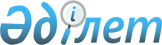 "Энергия үнемдеу және энергия тиімділігін арттыру саласындағы аккредиттеу" мемлекеттiк көрсетілетін қызмет стандартын бекіту туралы" Қазақстан Республикасы Инвестициялар және даму министрінің 2015 жылғы 30 сәуірдегі № 565 бұйрығының күші жойылды деп тану туралыҚазақстан Республикасы Инвестициялар және даму министрінің 2016 жылғы 18 мамырдағы № 430 бұйрығы

      «Құқықтық актілер туралы» 2016 жылғы 6 сәуірдегі Қазақстан Республикасының Заңы 27-бабының 2-тармағына сәйкес БҰЙЫРАМЫН:



      1. «Энергия үнемдеу және энергия тиімділігін арттыру саласындағы аккредиттеу» мемлекеттiк көрсетілетін қызмет стандартын бекіту туралы» Қазақстан Республикасы Инвестициялар және даму министрінің 2015 жылғы 30 сәуірдегі № 565 бұйрығының (Нормативтік құқықтық актілерді мемлекеттік тіркеу тізілімінде № 11353 болып тіркелген, 2015 жылғы 29 маусымда «Әділет» ақпараттық-құқықтық жүйесінде жарияланған) күші жойылды деп танылсын.



      2. Қазақстан Республикасы Инвестициялар және даму министрлігінің Индустриялық даму және өнеркәсіптік қауіпсіздік комитеті (А.Қ. Ержанов):



      1) бір апта мерзімінде осы бұйрықтың көшірмесін Қазақстан Республикасы Әділет министрлігіне жіберуді;



      2) осы бұйрықты мерзімді баспа басылымдарында және «Әділет» ақпараттық-құқықтық жүйесінде ресми жариялауға жіберуді;



      3) осы бұйрықты Қазақстан Республикасы Инвестициялар және даму министрлігінің интернет-ресурсында орналастыруды қамтамасыз етсін.



      3. Осы бұйрықтың орындалуын бақылау жетекшілік ететін Қазақстан Республикасының Инвестициялар және даму вице-министріне жүктелсін.



      4. Осы бұйрық қол қойылған күнінен бастап күшіне енеді.      Қазақстан Республикасының

      Инвестициялар және даму

      министрі                                            Ә. Исекешев«КЕЛІСІЛГЕН»

Қазақстан Республикасының 

Ұлттық экономика 

министрі

_______________ Қ. Бишімбаев

2016 жылғы 31 мамыр
					© 2012. Қазақстан Республикасы Әділет министрлігінің «Қазақстан Республикасының Заңнама және құқықтық ақпарат институты» ШЖҚ РМК
				